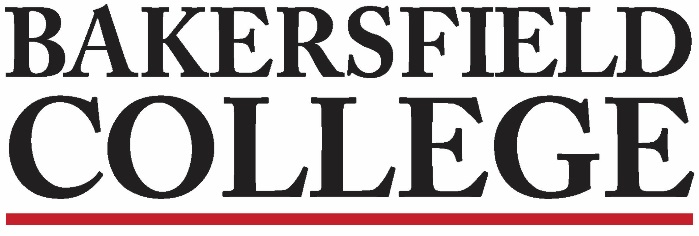 Accreditation and Institutional Quality (AIQ) CommitteeMarch 8, 20223:00 to 4:00 ZoomMeeting MinutesIn attendance: Grace Commiso, Jessica Wojtysiak, Sondra Keckley, Kimberly Nickell, Jonathan Brown, Talita Pruett, Jason Stratton, Laura Miller, Patsy Garcia, Jennifer Achan, Diana Cason, Kristin Rabe, Tom Moran, William Rockey, Leo Ocampo, Sooyen Kim, Todd CostonApproval of Minutes 2-8-22Minutes approved with a disclaimer that attendance wasn’t recorded in 2/8/22 meeting.2 minutesChair Report: Grace and JessicaCollege Council: Read President’s email regarding covid protocols changes.ASCCC/ACCJC Accreditation Institute: Accreditation Institute was geared towards the ISER, not much on the Midterm.GP SOAA: a draft has been posted on the committee page.Delano Campus Groundbreaking event: You are invited on Friday, 3/11 at 9:00 am.No meetings on Spring Break5 minutesAssessment Update: RockeyUpdate on Midterm report from Jason and Diana: assessment is doing well except in one area: providing evidence of improvement. PAR, closing the loop section will be voted next meeting.5 minutesProgram Review Report: KimPR is getting initiatives ready on Elumen.PR will be doing training for PR members so that they can share with their departments/areas.PR starts April 1st this year.5 minutesMidterm Team Update: Jason & LeoThe Midterm team has visited 12 committees so far, they have received a lot of feedback. Next the team will present the document e-board and then to Academic Senate. ASCCC/ACCJC: They are revising standards, addressing redundancies and standards should be reduced to nearly half of the number they currently are (roughly 150).5 minutesISS Standards Review Purpose of ISS is to look how we are doing as an institution. Purpose of AIQ is to highlight areas we are doing well, potentially review standards and make recommendations for potential areas where we are below standard.Certificate, Associate Degree and ADT’s are above ISS, and one of the areas that should be highlighted for hitting above goals.Discussion on online classes ISS.30 minutesMeeting adjourned at 3:58 p.m.